19. dubenpondělí20. dubenúterý21. dubenstředa22. dubenčtvrtek23. dubenpátek24. dubensobota25. dubenneděle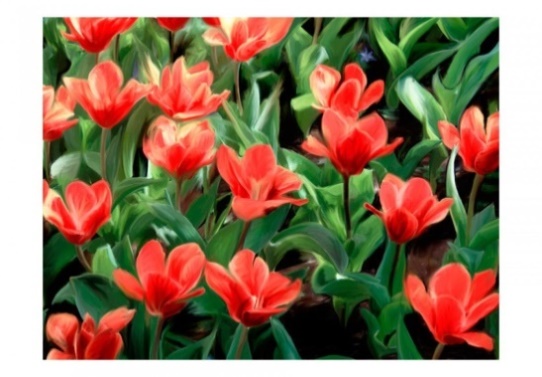 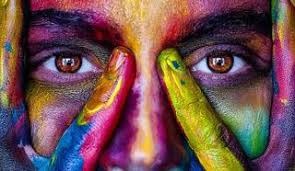 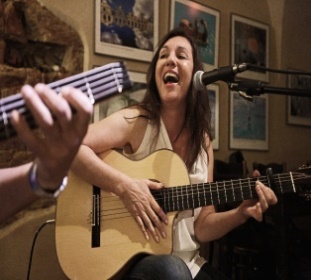 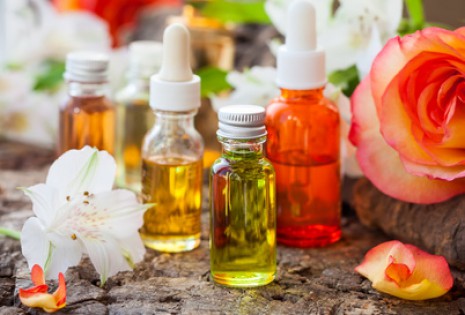 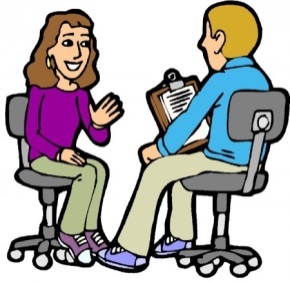 9:30 – 11:00JarníTvořivá dílna2., 3. patro9:30 – 11:00Arteterapie 1. patro9:30 – 10:30MuzikoterapieMonika Sonk1.– 3. patro9:30 – 11:00AromaterapieIndividuálně 9:15 – 9:45Povídání Individuálně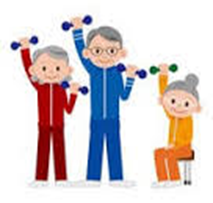 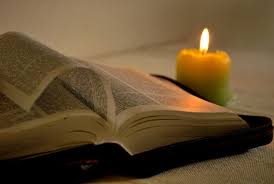 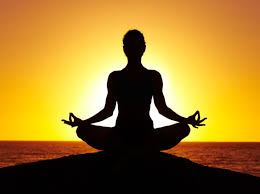 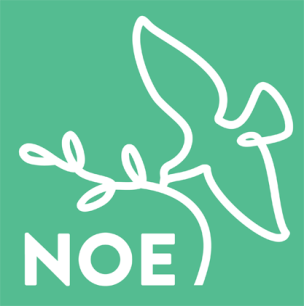 10:00 – 11:00Cvičenís Pepou10:00 – 11:00Cvičenís Pepou10:00 – 11:00Cvičenís Pepou10:00 – 11:00Biblické čteníKaple9:45 – 10:45Jóga Přízemí10:00TV NOEMŠE SVATÁživě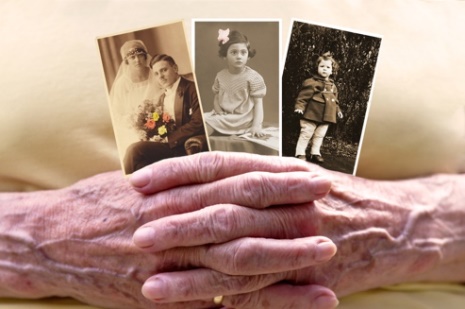 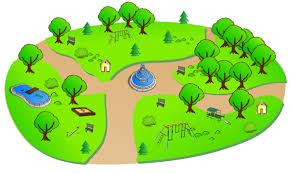 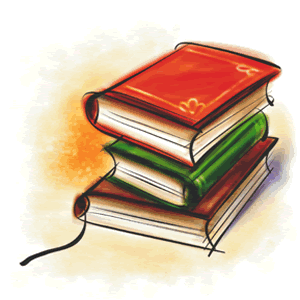 14:30 – 16:00ReminiscenceIndividuálně14:30 – 16:00Vycházky15:00 – 16:00Kondiční cvičení Individuálně14:00 – 16:00Vycházky14:30 – 16:00Nabídkaz našíknihovny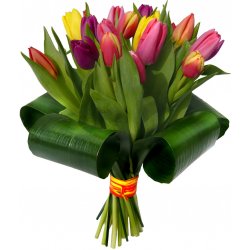 13:00 – 16:00Návštěvy13:00 – 16:00Návštěvy13:00 – 16:00Návštěvy13:00 – 16:00Návštěvy13:00 – 16:00Návštěvy